 PUBLIC HEALTH Health Science 	ABOUT THE PROGRAM OF STUDYPublic Health is designed to place students at the intersection of health science and health policy. This program investigates the patterns, causes, and effects of diseases in a variety of populations and how the provision of healthcare has changed in response to global needs. Successful international strategies and programs will be examined. Upon completion of this program of study, proficient students will be able to interpret and communicate statistical information relating to the distribution of disease and mortality/morbidity in the United States and globally, determine national and international health disparities, analyze national and international health policies, and evaluate outcomes from a range of health interventions.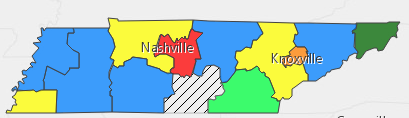 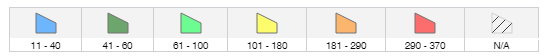 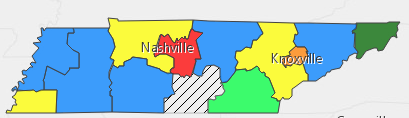 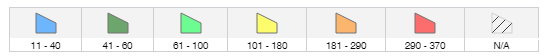 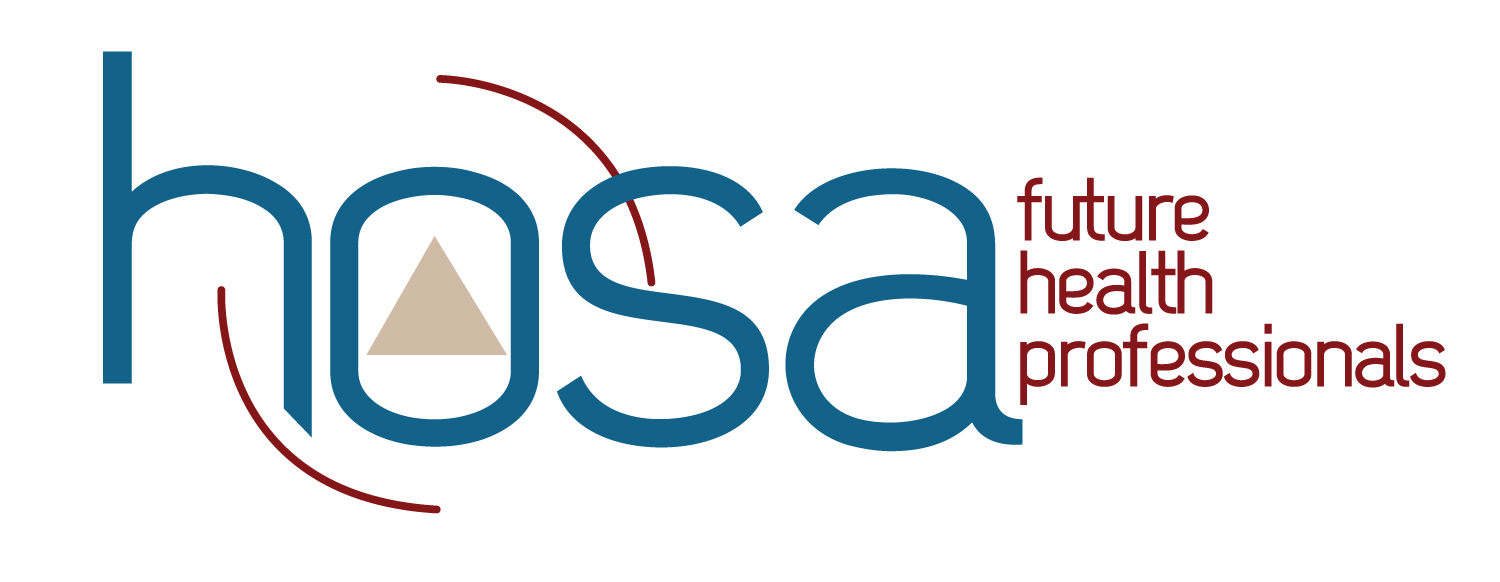 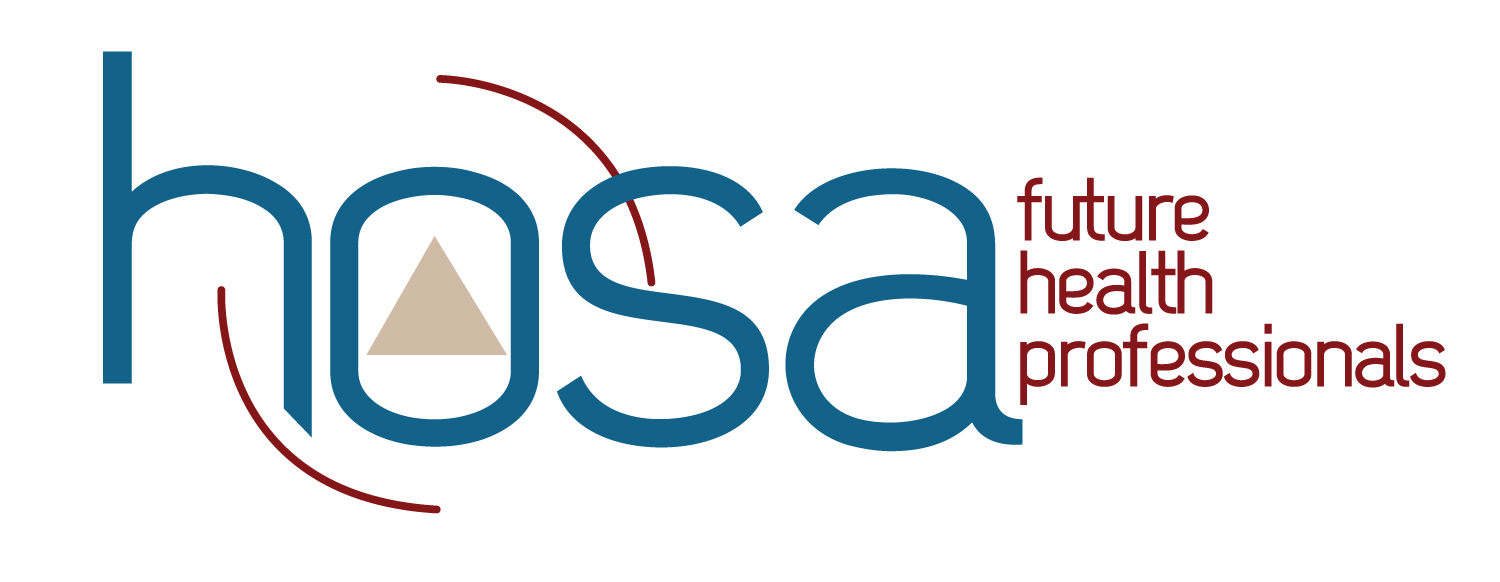 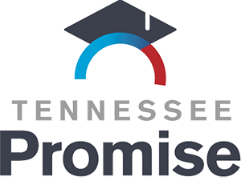 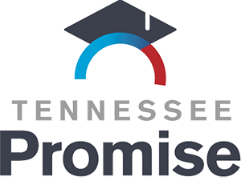 